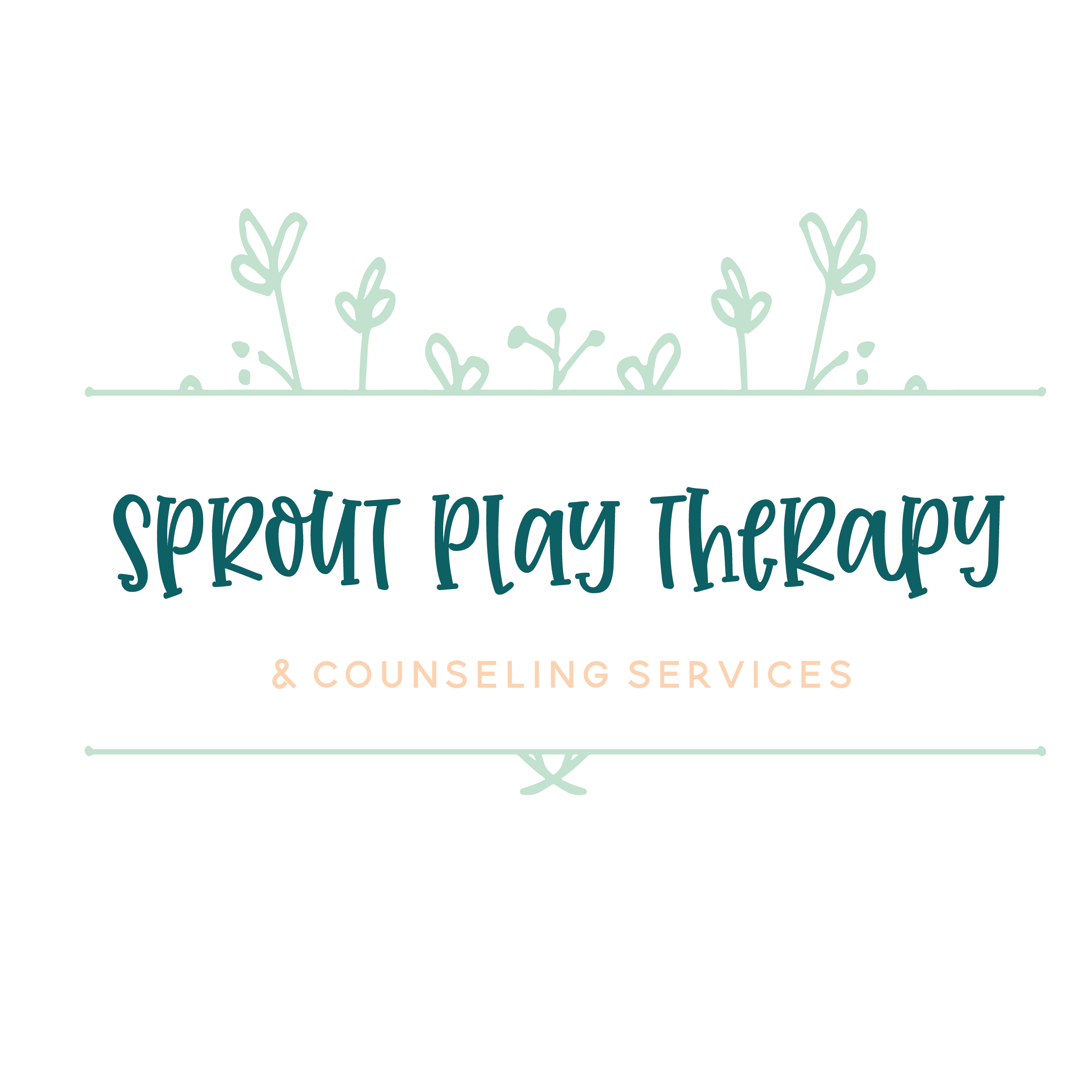 Name: 																	First			   Middle 		               	LastDOB: _____________   Age: _______     Male  /  Female (circle one)     School: ____________________  Teacher: _________________   IEP for Special Education Services (yes / no)            In what areas does your child’s IEP cover?____________________________________________________Home Address: 											City: 						State:				 Zip:			Is the child in Child Protective Services (CPS) custody?  Y / N    CPS Worker: _____________________CPS Worker Contact Number/Extension/Email:__________________________________________________________________________________________________________________________________________PARENT/GUARDIAN INFORMATIONPrimary Guardian______________________________________________________________________________________First 					Middle 			LastRelationship to Child: 										Address: (only if different from above): _______________________________________________________City: 						State:			 Zip:			_________________________________ Ok to Leave a Message? Yes / No          Ok to Text?  Yes / NoPrimary Phone Number_________________________________ Ok to Leave a Message? Yes / No           Ok to Text?  Yes / NoSecondary Phone NumberPlease note that all texting will be done through OhMD, a HIPAA Compliant app.  You will need to download the app in order to text with this office.  Email Address: __________________________Secondary Guardian (only for separate household)______________________________________________________________________________________First 					Middle 			LastRelationship to Child: 										Address: (only if different from above): _______________________________________________________City: 						State:			 Zip:			_________________________________ Ok to Leave a Message? Yes / No          Ok to Text?  Yes / NoPrimary Phone Number_________________________________ Ok to Leave a Message? Yes / No          Ok to Text?  Yes / NoSecondary Phone NumberEmail Address: __________________________Are both the primary guardian and secondary guardian allowed to have contact with the childclient?  Yes / NoPlease indicate if there are specific rules regarding contact, custody or other powers or limits ofpowers related to either guardian. Please provide a copy of the custody agreement if relevant, asenrollment in therapy cannot occur without the consent of both legal guardians when applicable._______________________________________________________________________________________________________________________________________________________________________________________________________________________________________________________________PRIMARY INSURANCE INFORMATION/ AUTHORIZATION: Primary Insurance:											ID Number: 					Group Number: 				_______						Name of Policy Holder:							DOB:			Relationship to Client:						Phone:					Address of Policy Holder:									_______City:						State:				Zip:			Employer of Policy Holder:										Secondary Insurance:																			ID Number:					Group Number:					Name of Policy Holder:																		I hereby authorize Emily Gislason, LLC dba Sprout Play Therapy and Counseling Service to release necessary information to insurance carriers concerning my/my child’s diagnosis and treatment in order to process my claims. I hereby authorize direct payment to Emily Gislason, LLC dba Sprout Play Therapy and Counseling Service from insurance carriers for services rendered if my account is not paid in full. I permit a copy of this authorization to be used in place of the original copy.Signature of Policy Holder:									BACKGROUNDList the names, ages, and relationship of all family members with whom the child lives:_____________________________        __________________________       _______________________Name 		                                      Relationship/Age		          School or Occupation_____________________________        __________________________       _______________________Name 		                                      Relationship/Age		          School or Occupation_____________________________        __________________________       _______________________Name 		                                      Relationship/Age		          School or Occupation_____________________________        __________________________       _______________________Name 		                                      Relationship/Age		          School or Occupation_____________________________        __________________________       _______________________Name 		                                      Relationship/Age		          School or Occupation_____________________________        __________________________       _______________________Name 		                                      Relationship/Age		          School or OccupationPrevious Counseling Experience: _________________________________________________________________________________________________________________________________________________________How did you hear about us? ___________________________________________________________________Briefly explain the reason for seeking counseling: ______________________________________________________________________________________________________________________________________________________________________________________________________________________________________MEDICAL INFORMATION______________________________________                        ____________________________________Primary Care Physician                                                              Hospital/Clinic Name PHYSICIAN AUTHORIZATIONI hereby authorize Emily Gislason, LLC dba Sprout Play Therapy and Counseling Service to release records and/or information about my/my child’s treatment to my physician for the purpose of treatment, planning, and coordinating psychotherapy for my/my child’s physical health care needs. I may withdraw this consent at any time in writing or verbally advising my therapist.Signature of Legal Guardian: _____________________________________          Date: _______________Consent withdrawn on:____________________________________Medical/ Mental Health Concerns & Diagnoses: ___________________________________________________________________________________________ Date of Diagnoses: ___________________________________________________________________________________________Medications: ___________________________________________________________________________________________Allergies: ______________________________________________________________________________________________	DEVELOPMENTAL CONCERNSHave you ever had concerns in the following areas pertaining to this child?Pregnancy? Yes / No     Explain: _________________________________________________________________________________________________Birth and Early Infancy? Yes / No     Explain: _________________________________________________________________________________________________Childhood Health Issues? Yes / No     Explain: _________________________________________________________________________________________________Functioning? Yes / No     Explain: _________________________________________________________________________________________________Attention? Yes / No     Explain: _________________________________________________________________________________________________Behaviors? Yes / No     Explain: _________________________________________________________________________________________________TRAUMA HISTORYHas your child experienced or witnessed any of the following: (please circle)Car accident?Physical illness?Physical abuse?Other accident?Domestic violence/abuse?Physical neglect?Emotional abuse?Sexual abuse/molestation?Fire?Community violence?Natural disaster?Other? Specify: ____________________________PLEASE SPECIFY IF YOU CIRCLED ANYTHING ABOVE: ___________________________________________________________________________________________________________________________________________________________________________________________________________________________________________________________________________________________________OTHER FAMILY CONCERNS (anything that pertains to the child’s immediate family members)Financial concerns? Yes / NoSpecify: _________________________________________________________________________________________________Alcohol abuse? Yes / NoSpecify: _________________________________________________________________________________________________Substance abuse? Yes / NoSpecify: _________________________________________________________________________________________________Anxiety? Yes / NoSpecify: _________________________________________________________________________________________________Depression? Yes / NoSpecify: _________________________________________________________________________________________________ADHD? Yes / NoSpecify: _________________________________________________________________________________________________Mania? Yes / NoSpecify: _________________________________________________________________________________________________Schizophrenia or psychosis? Yes / NoSpecify: _________________________________________________________________________________________________Significant Family Stressors? Yes / NoSpecify: _________________________________________________________________________________________________Any additional information that would be helpful for the therapist to know?____________________________________________________________________________________________________________________________________________________________________________________________________________________________________________________________________________________________________________________________________________________________________________________________________Thank you!